ElőterjesztésJavaslat Berzence helyi építési szabályzat módosítására a egy terület tárgyábanAz előterjesztés száma: ………………. Az előterjesztést készítő személy neve: Kovács Zoltán polgármester Az előterjesztést készítésében közreműködő személy neve: Steiner Mónika megbízott főépítészAz előterjesztés melléklete: határozati javaslat, rendelet tervezet, Somogy Vármegyei Kormányhivatal Állami Főépítész záró szakmai véleményeAz előterjesztés nyílt vagy zárt ülésen való tárgyalása: nyílt Az előterjesztésről való döntés formája: egyszerű többség Az előterjesztéshez felhasznált jogszabály: A településtervek tartalmáról, elkészítésének és elfogadásának rendjéről, valamint egyes településrendezési sajátos jogintézményekről szóló 419/2021. (VII. 15.) Kormányrendelet Tisztelt Képviselő-testület! A településrendezési eszközök módosításához szükséges tervdokumentáció elkészítésével az Székely Nóra településtervezőt bízta meg. A településrendezési eszközök módosításával összefüggő főépítészi feladatokat ezen módosítási pontra vonatkozóan Steiner Mónika megbízott települési főépítész látja el.A módosítás a 1331 hrsz-ú telek beépíthetőségét korlátozó 400 m2-es beépíthetőségi korlát eltörlése, építménymagasság növelése 4,5 m-ről 7 m-re és a nem zavaró hatású egyéb gazdasági tevékenység céljára szolgáló épület elhelyezésének lehetősége. Ezért új Lf-2 övezetet kell létrehozni. A tervezett építmények létesítése Berzence hatályos településrendezési eszközeivel nincsenek összhangban, így szükségessé vált a településrendezési eszközök módosítása. A tervmódosítás véleményeztetése településtervek tartalmáról, elkészítésének és elfogadásának rendjéről, valamint egyes településrendezési sajátos jogintézményekről szóló 419/2021. (VII. 15.) Korm. rendelet (továbbiakban: Korm. rendelet) 68.§-által szabályozott egyszerűsített eljárás keretein belül történik.Berzence Nagyközség Önkormányzatának 82/2022.(XI.29.) határozatával döntött a településterv egyszerűsített eljárással történő módosításáról és a tervezési területet kiemelt fejlesztési területté nyilvánításáról.A Korm. rendelet 68.§ (2) bekezdése szerint a település a partnerségi egyeztetést és a környezeti vizsgálat szükségességére irányuló eljárást lefolytatta, az állami főépítész egyeztető tárgyalást tartott 2023. április 4-én, melyről szóló jegyzőkönyv és záró szakmai vélemény alapján a helyi építési szabályzat módosítására irányuló részét korrekcióval kellett ellátni. A SO/08/00314-22/2023. iktatószámú hozzájáruló záró szakmai vélemény kiadásra került pár módosítási javaslattal, melyet jelen előterjesztés mellékleteként csatolt rendelet tervezetben javítottunk.Az Állami Főépítész záró véleménye az előterjesztés melléklete.Kérem a tisztelt Képviselő-testületet, hogy az előterjesztés és melléklet áttekintése után döntsön a helyi építési szabályzat módosító rendelet tervezet jóváhagyásáról.Berzence, 2023. április 5.Kovács Zoltán polgármester Főépítész szakmai záró véleménye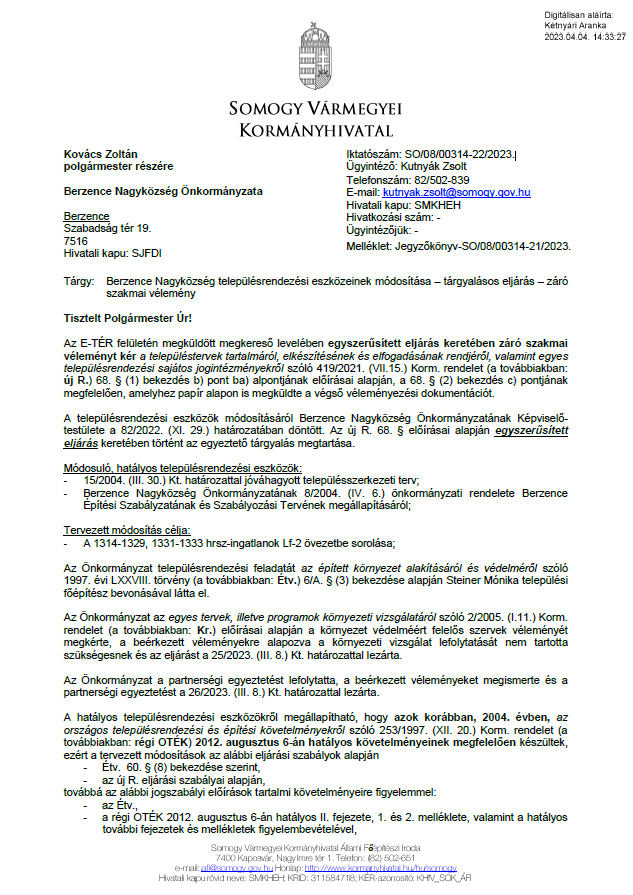 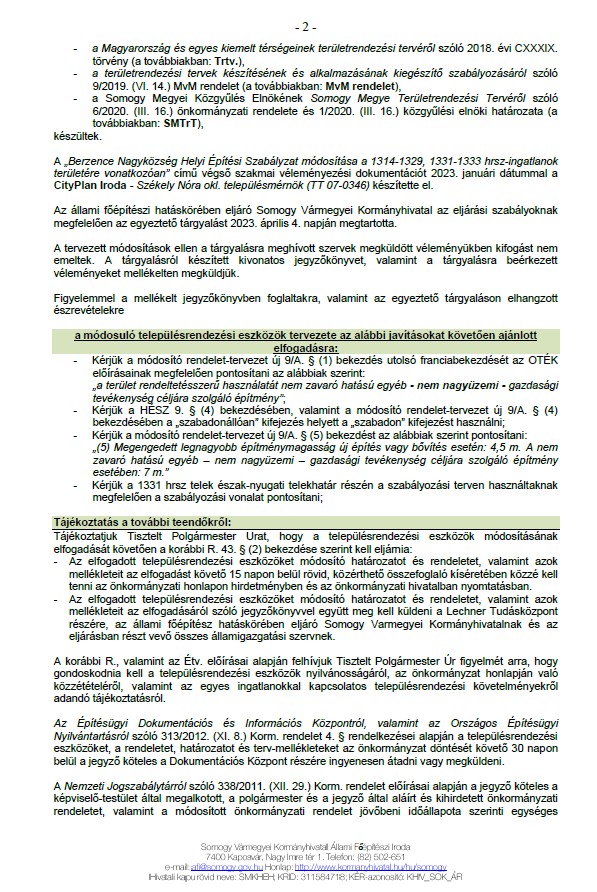 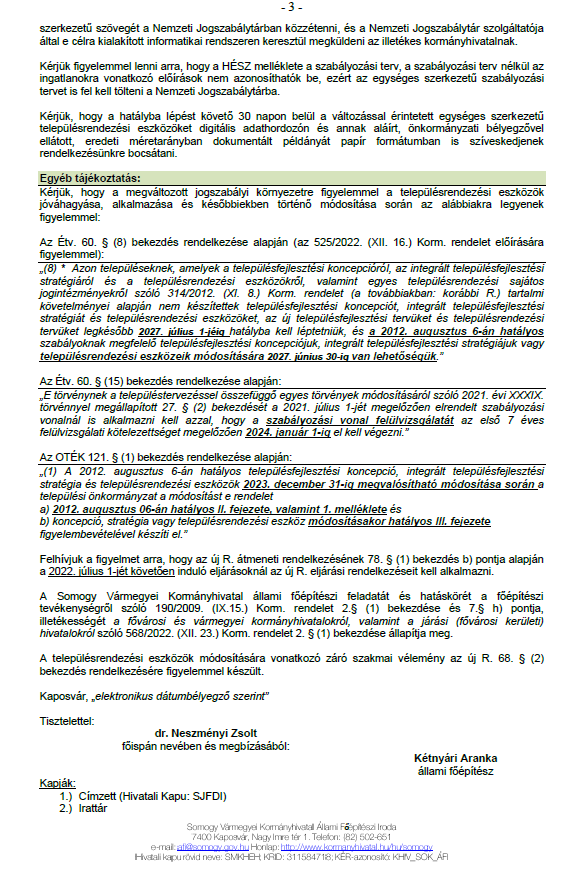 RENDELET-TERVEZETBerzence Község Önkormányzata Képviselő-testületének .../.... (...) önkormányzati rendeleteBerzence helyi építési szabályzatáról szóló 8/2004. (IV.6.) önkormányzati rendelet módosításárólBerzence Község Önkormányzatának képviselő-testülete az épített környezet alakításáról és védelméről szóló 1997. évi LXXVIII. törvény 62. § (6) bekezdés 6. pontjában kapott felhatalmazás alapján, az Alaptörvény 32. Cikk (1) bekezdés a) pontjában, Magyarország helyi önkormányzatairól szóló 2011. évi CLXXXIX. törvény 13. § (1) bekezdés 1. pontjában, és az épített környezet alakításáról és védelméről szóló 1997. évi LXXVIII. törvény 6. § (1) bekezdésében, 6/A. § (3) bekezdésében, 7. § (3) bekezdés c) pontjában, 13. § (1) bekezdésében meghatározott feladatkörében eljárva, a településfejlesztési koncepcióról, az integrált településfejlesztési stratégiáról és a településrendezési eszközökről, az integrált településfejlesztési stratégiáról és a településrendezési eszközökről, valamint az egyes településrendezési sajátos jogintézményekről szóló 314/2012. (XI. 8.) Korm. rendelet 42. §-ában biztosított véleményezési jogkörében eljáró államigazgatási szervek véleményének kikérésével, a partnerségi egyeztetést követően a következőket rendeli el:1. §A Berzence helyi építési szabályzatáról szóló 8/2004.(IV.6.) önkormányzati rendelet 9/A. §-sal egészül ki:„9/A.§Lf-2 jelű falusias lakóterületek szabályozásaA falusias lakóterület (Lf-2) telkein az alábbi épületek és létesítmények helyezhetők el:Legfeljebb kétlakásos lakóépületek,Mező- és erdőgazdasági (üzemi) építmények, A helyi lakosság ellátását szolgáló kereskedelmi, szolgáltató, vendéglátó épület,Szálláshely szolgáltató épület (legfeljebb 15 fh.)A terület rendeltetésszerű használatát nem zavaró kézműipari épület,Helyi igazgatási, egyházi, oktatási, egészségügyi, szociális épület,Sportépítmény,Gépjárműtárolóa terület rendeltetésszerű használatát nem zavaró hatású egyéb – nem nagyüzemi - gazdasági tevékenység céljára szolgáló építményTelekalakítás esetén a kialakítható új telkek legkisebb méretei:szélesség: 16 mmélység: 40 m terület: 900 m2Megengedett legnagyobb beépítettség: 30 %, Minimális zöldfelületi arány: 40 %.Beépítési mód: oldalhatáron álló. 20 m-nél szélesebb telken az oldalhatáron álló építési helyen belül az épület szabadon is elhelyezhető. Megengedett legnagyobb építménymagasság új építés vagy bővítés esetén: 4,5 m. A nem zavaró hatású egyéb – nem nagyüzemi – gazdasági tevékenység céljára szolgáló építmény esetében: 7 m.2.§A Berzence helyi építési szabályzatáról szóló 8/2004.(IV.6.) önkormányzati rendelet 9. § (4) bekezdés szabadonálló szó helyébe szabadon szó kerül.3. §A Berzence helyi építési szabályzatáról szóló 8/2004.(IV.6.) önkormányzati rendelet 1. melléklete 2.4 szelvény helyébe az 1. melléklet lép.5. § A HÉSZ 1. melléklete helyébe az 1. melléklet lép.3. §Ez a rendelet a kihirdetését követő napon lép hatályba.		Kovács Zoltán 				          Cseh István 		      polgármester					  jegyzőKihirdetési záradék:A rendelet a Berzence Község Önkormányzati Hivatal hirdetőtábláján történő kifüggesztéssel 2023. …….. napján kihirdetésre került. A kihirdetés időtartama 30 nap.Berzence, 2023. ………………	      Cseh István s.k.									               jegyzőBerzence Nagyközség Önkormányzata  ……………… rendeletének 1. melléklet„1. melléklet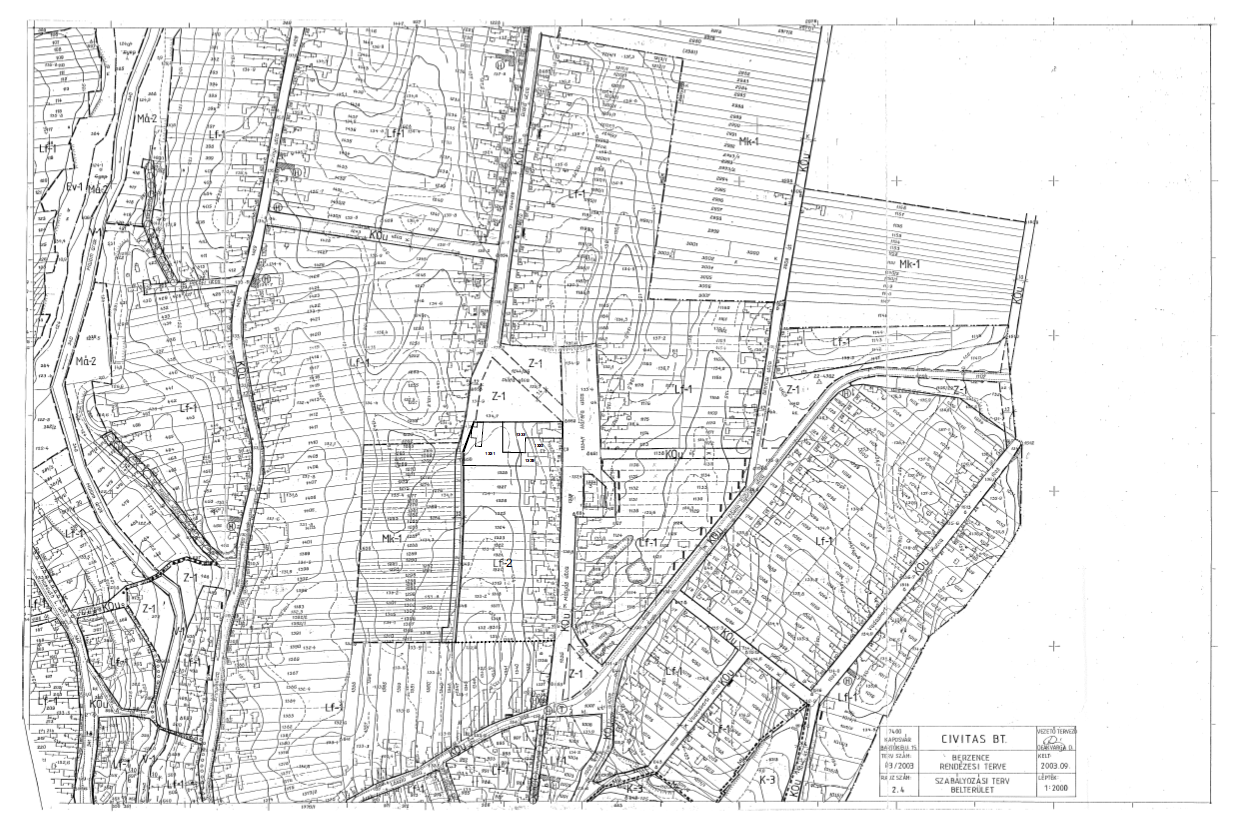 